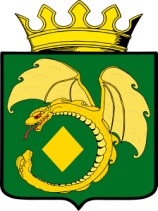 СОВЕТ МУНИЦИПАЛЬНОГО РАЙОНА  «МОГОЧИНСКИЙ РАЙОН»РЕШЕНИЕ   11 июля 2023 года                                                                                            № 194г. МогочаО внесении изменений в Положение о размерах и условиях оплаты труда лиц, замещающих должности, не относящиеся к должностям муниципальной службы в органах местного самоуправления муниципального района «Могочинский район», утвержденное решением Совета муниципального района «Могочинский район» от 27 декабря 2022 года № 152  В связи с принятием Закона Забайкальского края от 29 июня 2023 года № 2222-ЗЗК «Об обеспечении роста заработной платы в Забайкальском крае и о внесении изменений в отдельные законы Забайкальского края, в соответствии со статьей 135 Трудового кодекса Российской Федерации, руководствуясь Уставом муниципального района "Могочинский район", Совет муниципального района «Могочинский район» РЕШИЛ:1. Внести в Положение о размерах и условиях оплаты труда лиц, замещающих должности, не относящиеся к должностям муниципальной службы в органах местного самоуправления муниципального района «Могочинский район», утвержденное решением Совета муниципального района «Могочинский район» от 27 декабря 2022 года № 152  следующие изменения:1.1. Дополнить пунктом 1.5. следующего содержания: «1.5. В случае, если заработная плата руководителей, специалистов и служащих муниципальных учреждений до начисления районных коэффициентов к заработной плате и процентных надбавок к заработной плате за стаж работы в районах Крайнего Севера и приравненных к ним местностях, установленных федеральным и региональным законодательством, с 1 июля 2023 год ниже  установленного минимального размера оплаты труда предусмотренного Законом Забайкальского края № 2222-ЗЗК от 28.06.2023, то руководителям, специалистам и служащим государственных учреждений устанавливается персональная гарантированная надбавка. Размер персональной гарантированной надбавки исчисляется как разница между начисленной заработной платой до начисления районных коэффициентов к заработной плате и процентных надбавок к заработной плате за стаж работы в районах Крайнего Севера и приравненных к ним местностях и установленным минимального размера оплаты труда предусмотренного Законом Забайкальского края № 2222-ЗЗК от 28.06.2023.Персональные гарантированные надбавки выплачиваются в пределах утвержденного фонда оплаты труда Учреждения» 1.2. Приложение № 1 изложить в новой редакции (прилагается). 2. Настоящее решение подлежит обнародованию на специально оборудованном стенде, расположенном на первом этаже  здания по  адресу: Забайкальский край г. Могоча, ул. Комсомольская,13. Дополнительно настоящее решение  официально обнародовать  на   сайте муниципального  района «Могочинский район», в информационно-телекоммуникационной сети «Интернет» размещенному по адресу: «https://mogocha.75.ru». 3. Настоящее решение вступает в силу после его официального обнародования и распространяется на правоотношения возникшие с 01 июля 2023 года. Приложение N 1к Положению «О размерах и условиях оплаты труда лиц,замещающих должности, не относящиеся к должностяммуниципальной службы в органах местного самоуправлениямуниципального района «Могочинский район»утвержденное решением Совета муниципального района «Могочинский район»11 июля 2023 года № 194Размеры базовых окладов (базовых должностных окладов) лиц,замещающих должности, не относящиеся к должностяммуниципальной службы, в органах местного самоуправлениямуниципального района «Могочинский район»по профессионально-квалификационным группам работников1. Профессиональные квалификационные группыдолжностей руководителей, специалистов и служащих1.1. Профессиональная квалификационная группа"Общеотраслевые должности служащих первого уровня"1.2. Профессиональная квалификационная группа"Общеотраслевые должности служащих второго уровня"1.3. Профессиональная квалификационная группа"Общеотраслевые должности служащих третьего уровня"1.4. Профессиональная квалификационная группадолжностей служащих четвертого уровняПредседатель Советамуниципального района«Могочинский район»____________ А.М. Уфимцев           Глава муниципального района          «Могочинский район»     _____________ А.А. СорокотягинКвалификационный уровеньДолжности, отнесенные к профессиональным квалификационным уровнямБазовый должностной оклад, рублей1 квалификационный уровень- делопроизводитель;- помощник оперативного дежурного – оператор системы 1127390,002 квалификационный уровеньДолжности служащих первого квалификационного уровня, по которым устанавливается производное должностное наименование "старший"7581,00Квалификационный уровеньДолжности, отнесенные к профессиональным квалификационным уровнямБазовый должностной оклад, рублей1 квалификационный уровень- оперативный дежурный ЕДДС;- секретарь руководителя;- специалист по работе с молодежью7775,002 квалификационный уровеньДолжности служащих первого квалификационного уровня, по которым устанавливается производное должностное наименование "старший".Должности служащих первого квалификационного уровня, по которым устанавливается II внутридолжностная категория7966,003 квалификационный уровеньДолжности служащих первого квалификационного уровня, по которым устанавливается I внутридолжностная категория8350,004 квалификационный уровеньДолжности служащих первого квалификационного уровня, по которым может устанавливаться производное должностное наименование "ведущий"8732,00Квалификационный уровеньДолжности, отнесенные к профессиональным квалификационным уровнямБазовый должностной оклад, рублей1 квалификационный уровень- инженер по охране труда;- программист;- документовед;- специалист по кадрам;- ревизор;- специалист по связям с общественностью;- юрисконсульт;- специалист отдела;9116,002 квалификационный уровеньДолжности служащих первого квалификационного уровня, по которым может устанавливаться II внутридолжностная категория9306,003 квалификационный уровеньДолжности служащих первого квалификационного уровня, по которым может устанавливаться I внутридолжностная категория9498,004 квалификационный уровеньДолжности служащих первого квалификационного уровня, по которым может устанавливаться производное должностное наименование "ведущий"9690,00Квалификационный уровеньДолжности, отнесенные к профессиональным квалификационным уровнямБазовый должностной оклад, рублей1 квалификационный уровень- начальник отдела (группы, сектора, службы)10074,00